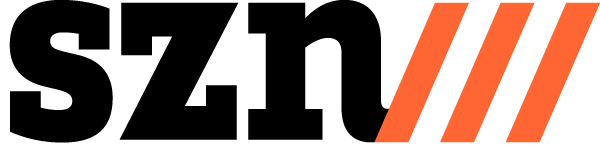 Aan de leden van de Vaste commissie voor VWS Tweede Kamer der Staten-Generaal Postbus 20018
2500 EA Den Haag 23 oktober 2019Betreft: behandeling begroting VWS – preventie dak- en thuisloosheid onder jongerenGeachte leden van de Tweede Kamer,In de week van 28 oktober 2019 spreekt u met de ministers en staatsecretaris van VWS over de begroting. Met deze brief vragen wij uw aandacht voor de stijgende groep dak- en thuisloze jongeren en het gebrek aan maatregelen om deze stijging te voorkomen.We blij zijn met het Actieprogramma Dak- en thuisloze jongeren dat staatssecretaris Blokhuis deze zomer is gestart en de aandacht die dit voor deze jongeren genereert. Het is goed dat 14 pilotgemeenten gezamenlijk ervaring op gaan doen om jongerendakloosheid in die gemeenten op te lossen. Echter is dit een inhaalslag van jarenlange achterstallig onderhoud en in die zin een druppel op de spreekwoordelijke gloeiende plaat.Ondertussen zien wij de problemen onverwijld doorgaan. In veel gemeenten heerst ontkenning van jongerendakloosheid en neemt men genoegen met bankhoppen van jongeren, zonder vast adres, zonder inkomen, zonder zicht op gezond perspectief. Uit ervaring weten we dat dit leidt van kwaad tot erger. Jongeren raken uitgerangeerd, komen zonder perspectief langs de kant te staan, maken schulden en vervallen in armoede waarvan weten dat dit verlaging van IQ en psychische en lichamelijke gezondheidsproblemen veroorzaakt.Maatregelen om dakloosheid onder jongeren te voorkomen blijven onbenut.  Wij roepen op om nu, in een tijd van hoogconjunctuur te investeren in preventie. Een investering die er in de toekomst toe moet leiden dat jongerendakloosheid voorkomen kan worden. Investeren in jongeren en daarmee dak- en thuisloosheid voorkomen bespaart de samenleving geld. Geld die de overheid effectiever kan inzetten dan voor een curatieve end-of-pipe benadering. Wilt u de staatssecretaris verzoeken zo spoedig mogelijk met zijn collega’s van de ministeries BZK, SZW en OCW, een structureel plan (geen projectplan of programma) voor preventie voor de middellange termijn te maken met als doel de absolute daling van het aantal dakloze jongeren en voorkomen van nieuwe instroom van jongeren. In deze plannen moet perspectief voorop staan. Of zoals Tim het verwoordt: “ik vroeg niet om een woning maar om een leven”. SZN doet vier aanbevelingen om te komen tot een beweging naar preventie:Zorg voor een stevige toekomstagenda preventie en betrek niet alleen zorg (VWS) maar ook wonen (BZK), onderwijs (OCW) en inkomen (SZW). Zorg voor een fundament en gezamenlijke verantwoordelijkheid. Geen projecten of programma’s maar structureel beleid. Door het huidige subsidiestelsel aan (veld)partijen in programma’s en projecten en de aanbestedingsprocedures in het huidige Actieprogramma Dak- en thuisloze jongeren zien wij een reactief systeem. Ga als overheid aan de slag met het formuleren en concretiseren van een preventie-uitdaging voor de lange termijn dat tot structureel beleid leidt. . Verplicht de Jeugdzorg en gemeenten samen dat jongeren pas worden losgelaten als er een vaste veilige vervolgplek, inkomen en een plan gericht op perspectief is waarin helder wie wat doet. Blijf deze jongeren ook volgen en houdt contact.Neem het advies van het IBO-onderzoek over en voer in deze Kabinetsperiode nog een regioproef uit i.s.m. onderwijspartijen. Maak verplicht dat jongeren die in het voortgezet speciaal onderwijs (vso) en mbo 1 (entree) verlaten tenminste 2 jaar worden gevolgd. Jongeren die van het ene naar het andere systeem gaan verdwijnen vaak uit beeld en lopen het risico zonder baan, inkomen de aansluiting met werk of thuis kwijt te raken.Alleen samen met de andere verantwoordelijke ministeries en met een stevige focus voor de middellange termijn op preventie kan jongerendakloosheid echt een halt worden toegeroepen!Voor meer informatie kunt u contact opnemen met ondergetekenden.Met vriendelijke groet,Stichting Zwerfjongeren NederlandHella Masuger, h.masuger@zwerfjongeren.nl, 06-44490221Marleen van der Kolk, m.kolk@zwerfjongeren.nl, 06-30720138